Monash Practice OSCE 2019.2 		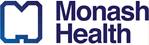 OSCE 5Candidate InstructionsYou are approached by a junior registrar in your ED who has just seen a 24-year-old woman who is currently 8 weeks pregnant (G1P0). She has presented with painless PV bleeding for one day. It is Sunday and there is no ultrasound available in your hospital on the weekend.The registrar asks for your help in assessing and managing the patient. The patient has no other past medical history and appears well.The patient will not be present in the room. Your tasks:Help the registrar formulate a management planDescribe how to perform a speculum examinationDomains assessed:Medical Expertise			70%Scholarship and Teaching 	30%A copy of this case information is provided in the examination room. OSCE 5Role Player InstructionsYou are (use your own name), a junior registrar working in the ED and have taken a history and performed a brief examination on the patient, but require help to formulate a management plan.  You have not done a speculum examination since you were an intern and do not feel confident. It is Sunday and ultrasound is not available at your hospital on the weekend.Clinical information:24-year-old woman G1P0. LNMP 8 weeks ago. Pregnancy confirmed by urinary beta-HCG at GP. Has not had an ultrasound yet. No past medical history (no fertility Rx, no IUD, no STI/PID). Only medication is folate 5mg. No allergiesSmall amount of bright PV bleeding started today. Has changed a pad once prior to attending the ED. No pain. No urinary symptoms or abnormal vaginal discharge. No sexual activity in the last week. No trauma. Examination findings:BP 110/70 mmHg, HR 90 reg, SaO2 99%RA, RR 16Appears well. Abdomen is lax and non-tender.When candidate enters the room, you say:“ Hi, I’m (your name), one of the new junior registrars. Can I talk to you about this patient with PVB please? She is a 24 and is currently 8 weeks pregnant (G1P0). She has some PV bleeding which started today.”Let the candidate ask you for the rest of the HOPC and examination findings.Further questions:I’m not sure what the differential diagnosis is? Expect candidate to provide DDxHow do I work it out from here? Expect explanation re bloods/USDo you think I need to do a speculum examination?Reasonable for them to say no, but they are expected to list the indications for speculum exam. Prompt – When would you do a speculum examination?Even if candidate decides speculum exam is not indicated, you say: “Can you demonstrate how to do a speculum examination, as I haven’t done it for ages and always found it hard to find the cervix?”OSCE 5Examiner InstructionsDetailed assessment criteriaPlease use the following criteria to inform your ratings:  Medical Expertise: Differential diagnosis and investigation plan - 40% Relevant history & examinationDuration bleeding, amount, pain, associated symptomsEctopic RF’s – IVF, PID, IUD, tubal surgeryMeds, allergiesExamination – vital signs, abdo tendernessGenerates a relevant list of differential diagnoses after synthesising clinical information found on initial assessment with an inherent focus on conditions requiring time critical management Threatened miscarriageFailed IUPEctopicNon-preg related – trauma, cervical neoplasm or polyp, infection, FBCreates a focused investigation plan that confirms or excludes time critical diagnoses BetaHCG, Rh status, +/- FBEUltrasound - tomorrowExplains the reasons for selecting those tests in that investigation plan Medical Expertise: Speculum examination – 40% Demonstrates a structured approach to the speculum examination:Explanation to patientEnsure patient privacy and comfortPrepare equipmentPatient positionLubricate speculum and warn patientInsert speculum sideways, rotate, slowly open blades, gentle manoeuvre to find cervixInspect cervix, gently remove products from os if necessaryRemove speculumScholarship and Teaching – 20% Establishes rapport and makes learner feel safe and supported Teaches the registrar a focused approach for the initial investigation and management of this patientDemonstrates a structured approach to the topic and covers the topic in appropriate detail Checks understanding in learner (regularly and at conclusion) and encourages learner participation Summarises the session with appropriate emphasis of key elements and suggests follow up activities and resources Props List:Pelvic modelSpeculum +/- light sourceLubricantMagillsGauzeGloves